TAPS Plan for Focused Assessment of Science 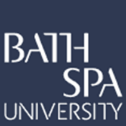 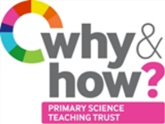  Teacher box 3 - use Q, discussion and observation.  See TAPS pyramid for more egs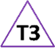 Topic: MaterialsYear 1Age 5-6Year 1Age 5-6Title: Floating & SinkingWorking ScientificallyDo: Perform simple tests to compare and group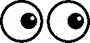 Working ScientificallyDo: Perform simple tests to compare and groupConcept ContextCompare and group together a variety of everyday materials on the basis of their simple physical propertiesConcept ContextCompare and group together a variety of everyday materials on the basis of their simple physical propertiesAssessment FocusCan children carry out a simple test?Can children use test results to group materials into those which float or sink?Assessment FocusCan children carry out a simple test?Can children use test results to group materials into those which float or sink?Assessment FocusCan children carry out a simple test?Can children use test results to group materials into those which float or sink?Assessment FocusCan children carry out a simple test?Can children use test results to group materials into those which float or sink?Activity Today we are going to be nautical engineersFloating and sinking investigation in groupsAsk the children how could we find out which materials float?  Discuss.Provide a group of children with a large container filled with water and discuss ideas for answering the question, ‘Which materials will float?’  Children to choose an object and describe its properties, then make a prediction about whether it will float or sink.  Children could use a prepared template to record findings, make up one of their own or just place objects into floating and sinking groups. Children to test a range of objects and record findings.  Adult to make observations of children’s scientific vocabulary and findings. Adapting the activity Support: Adult demonstrates floating and sinking examples and continues to compare subsequent results to these.Extension:  Children choose their own objects to test for floating and sinking.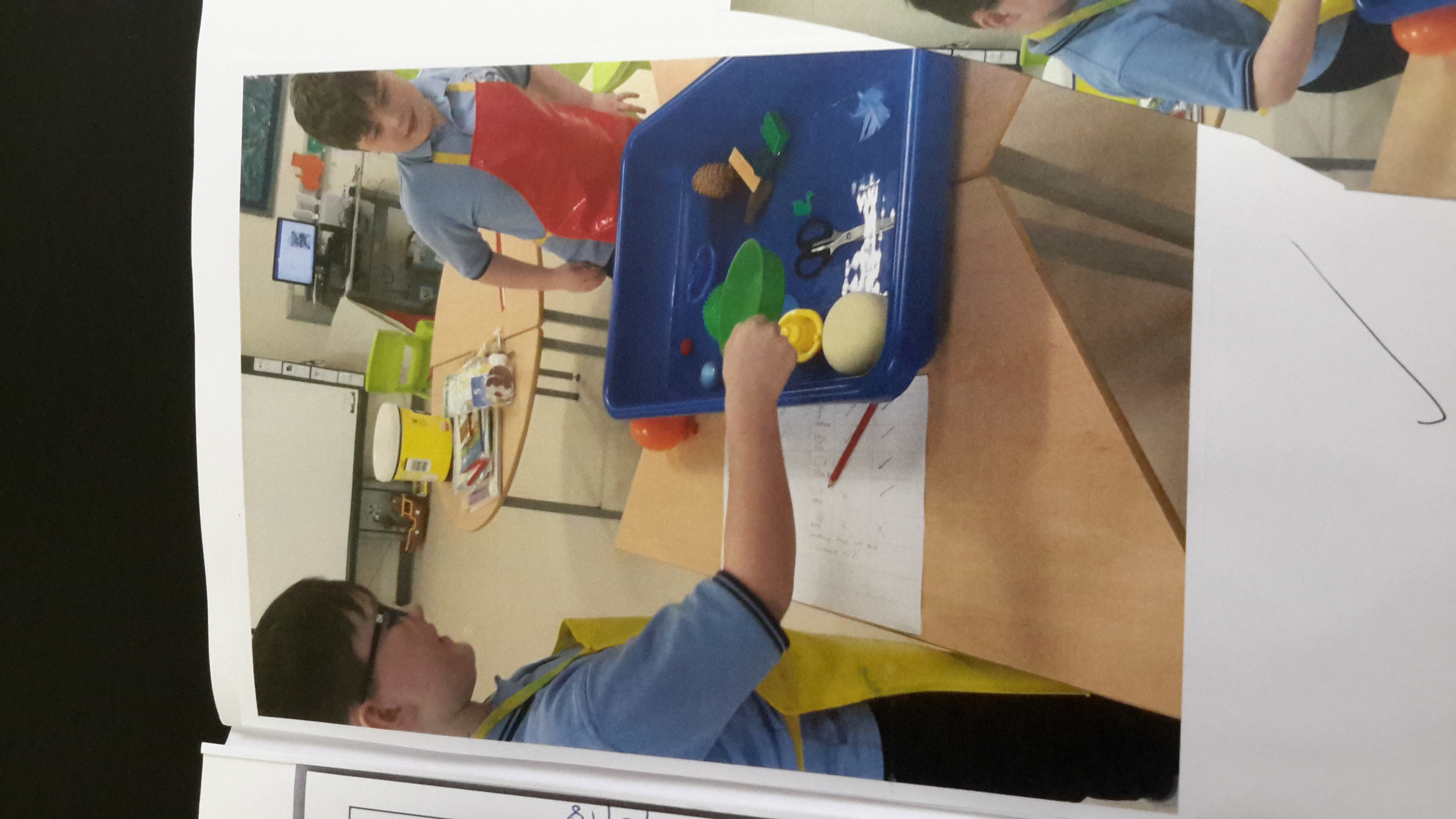 Other ideas: Make a boat to help an object float.Questions to support discussionWhich objects do you think will float?Which objects do you think will float?How will we test whether an object floats or sinks?How will we know if the object floats or sinks?What have you found out?Which things would you group together?What do you notice about each group?  What have these things got in common?What else would you like to test? Why? Activity Today we are going to be nautical engineersFloating and sinking investigation in groupsAsk the children how could we find out which materials float?  Discuss.Provide a group of children with a large container filled with water and discuss ideas for answering the question, ‘Which materials will float?’  Children to choose an object and describe its properties, then make a prediction about whether it will float or sink.  Children could use a prepared template to record findings, make up one of their own or just place objects into floating and sinking groups. Children to test a range of objects and record findings.  Adult to make observations of children’s scientific vocabulary and findings. Adapting the activity Support: Adult demonstrates floating and sinking examples and continues to compare subsequent results to these.Extension:  Children choose their own objects to test for floating and sinking.Other ideas: Make a boat to help an object float.Questions to support discussionWhich objects do you think will float?Which objects do you think will float?How will we test whether an object floats or sinks?How will we know if the object floats or sinks?What have you found out?Which things would you group together?What do you notice about each group?  What have these things got in common?What else would you like to test? Why? Activity Today we are going to be nautical engineersFloating and sinking investigation in groupsAsk the children how could we find out which materials float?  Discuss.Provide a group of children with a large container filled with water and discuss ideas for answering the question, ‘Which materials will float?’  Children to choose an object and describe its properties, then make a prediction about whether it will float or sink.  Children could use a prepared template to record findings, make up one of their own or just place objects into floating and sinking groups. Children to test a range of objects and record findings.  Adult to make observations of children’s scientific vocabulary and findings. Adapting the activity Support: Adult demonstrates floating and sinking examples and continues to compare subsequent results to these.Extension:  Children choose their own objects to test for floating and sinking.Other ideas: Make a boat to help an object float.Questions to support discussionWhich objects do you think will float?Which objects do you think will float?How will we test whether an object floats or sinks?How will we know if the object floats or sinks?What have you found out?Which things would you group together?What do you notice about each group?  What have these things got in common?What else would you like to test? Why? Activity Today we are going to be nautical engineersFloating and sinking investigation in groupsAsk the children how could we find out which materials float?  Discuss.Provide a group of children with a large container filled with water and discuss ideas for answering the question, ‘Which materials will float?’  Children to choose an object and describe its properties, then make a prediction about whether it will float or sink.  Children could use a prepared template to record findings, make up one of their own or just place objects into floating and sinking groups. Children to test a range of objects and record findings.  Adult to make observations of children’s scientific vocabulary and findings. Adapting the activity Support: Adult demonstrates floating and sinking examples and continues to compare subsequent results to these.Extension:  Children choose their own objects to test for floating and sinking.Other ideas: Make a boat to help an object float.Questions to support discussionWhich objects do you think will float?Which objects do you think will float?How will we test whether an object floats or sinks?How will we know if the object floats or sinks?What have you found out?Which things would you group together?What do you notice about each group?  What have these things got in common?What else would you like to test? Why? Assessment Indicators Not yet met: With support, they can say which objects float or sink during the test.Meeting: Children can carry out a simple test and describe what they find out through grouping the materials according to whether they float or sink.Possible ways of going further: Children show a systematic approach to carrying out an investigation and record their findings independently.Assessment Indicators Not yet met: With support, they can say which objects float or sink during the test.Meeting: Children can carry out a simple test and describe what they find out through grouping the materials according to whether they float or sink.Possible ways of going further: Children show a systematic approach to carrying out an investigation and record their findings independently.Assessment Indicators Not yet met: With support, they can say which objects float or sink during the test.Meeting: Children can carry out a simple test and describe what they find out through grouping the materials according to whether they float or sink.Possible ways of going further: Children show a systematic approach to carrying out an investigation and record their findings independently.Assessment Indicators Not yet met: With support, they can say which objects float or sink during the test.Meeting: Children can carry out a simple test and describe what they find out through grouping the materials according to whether they float or sink.Possible ways of going further: Children show a systematic approach to carrying out an investigation and record their findings independently.